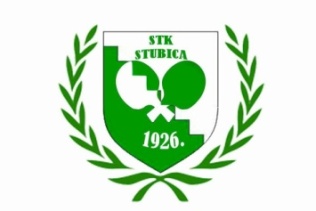  PROPOZICIJE ZA 47. STOLNOTENISKI CUP „STUBICA“ DONJA STUBICADonja Stubica, 04. i 05. 3. (ožujak) 2017.Organizator turnira je Stolnoteniski klub „Stubica“, Donja Stubica.Pokrovitelj turnira je župan Krapinsko-zagorske županije i grad Donja Stubica.Mjesto i vrijeme: turnir će se održavati u subotu 04. ožujka. (9:30 h) i nedjelju 05. ožujka. (10:00 h) u novoj sportskoj dvorani u Donjoj Stubici na  12 stolova. Dvorana se nalazi pokraj Osnovne škole „Donja Stubica“, Toplička ulica 27.Discipline koje se igraju: Subota, 04. ožujka. 2017. u 9:30 h 				 Nedjelja, 05. ožujka. 2017. u 10:00 hNAJMLAĐI KADETI I KADETKINJE rođ. 01.01.2006. i mlađi 	    5.   SENIORIMLAĐI KADETI KADETKINJE rođ. 01.01.2004. i mlađi	    6.   MLAĐI VETERANI  40+ KADETI I KADETKINJE rođ. 01.01.2002. i mlađi		    7.   STARIJI VETERANI 50+JUNIORI I JUNIORKE rođ. 01.01.1999. i mlađi		    8.   STARIJI VETERANI 60+    9. UTJEŠNO (3.i 4.u grupi-sve kategorije)	Pravo nastupa na turniru imaju svi na vrijeme prijavljeni igrači (registrirani i ne registrirani) uz uvjet da su uplatili prijavninu. Natjecatelji se mogu prijaviti za samo jednu disciplinu u istom danu.Način igranja: Prijavljeni igrači bit će svrstani u skupine (3-4 igrača), u kojima se sastaju svaki sa svakim. Sve discipline igraju se na 3 dobivena seta. Po dva prvoplasirana igrača nastavljaju natjecanje K.O. sustavom do konačne pobjede. Na Cupu se tradicionalno igra i za treće mjesto. Treće i četvrto plasirani igrač u skupinama (važi samo za nedjelju, 05.3.2017.) može ako želi, nastaviti natjecanje u tzv.  „Utješnom dijelu“ gdje će se K.O. sustavom igrati do konačne pobjede u jednoj skupini (ždrijebaju se zajedno i seniori i mlađi i stariji veterani). U utješnom dijelu bit će nagrađeni utješnim nagradama prva trojica igrača.Turnir će se igrati prema odredbama Pravilnika o sustavu natjecanja i Pravilnika o organizaciji natjecanja HSTS-a.Organizator će odrediti nosioce prema rang listi HSTS-a, SOKAZ-a i rang liste regionalnog županijskog saveza.Turnir će se igrati na 12  stolova (joola 2000-s).  Igrat će se celuloidnim lopticama ***Pravo tumačenja Propozicija na turniru ima Vrhovni sudac kojeg će odrediti organizator. Prijave za natjecanje:	- na telefon 099/214 53 77 (Siniša Klanjčić)- na telefon 095/393 94 66 (Nikola Gospočić)- na mail:  sinisa.klanjcic@gmail.comRok za prijavu na mail i telefon je 03.03.2017., a na dan natjecanja prijave se primaju u subotu (04.3.) do 9,00 sati, a u nedjelju (05.3.) do 9,30 sati te će se nakon toga ždrijebati kategorije.Prijavnina/kotizacija za nastup na turniru uplaćuje se prije početka natjecanja, a iznosi 50 kuna za subotu (04.03.) i 80 kuna za nedjelju (05.03.) te uključuje: bon za topli obrok i jedno piće.Nagrade: Organizator će  prva četiri natjecatelja u svakoj kategoriji nagraditi prigodnim sportskim trofejima te prema mogućnostima i nagradama sponzora. Nagrade će biti uručene po završetku dnevnog programa.Informacije: Za sve sudionike na Cupu, sponzor Terme „Jezerčica“ osigurat će povoljniji aranžman smještaja i noćenja, molimo natjecatelje da eventualnu rezervaciju što prije  jave direktno na: Terme  „Jezerčica“, Toplička 80, Donja Stubica, tel. 049/200-600 ili za privatni smještaj na: Turistička zajednica područja Donje i Gornje Stubice, tel. 049/288-081.Svi natjecatelji nastupaju na vlastitu odgovornost pa se preporučuje da prethodno obave liječnički pregled.ORGANIZACIJSKI ODBOR